MORE THAN A JOURNALIST:  POPULAR + TRUSTED TV NEWS ANCHOR ADDS MUSIC + MILITARY APPRECIATION TO HER BRAND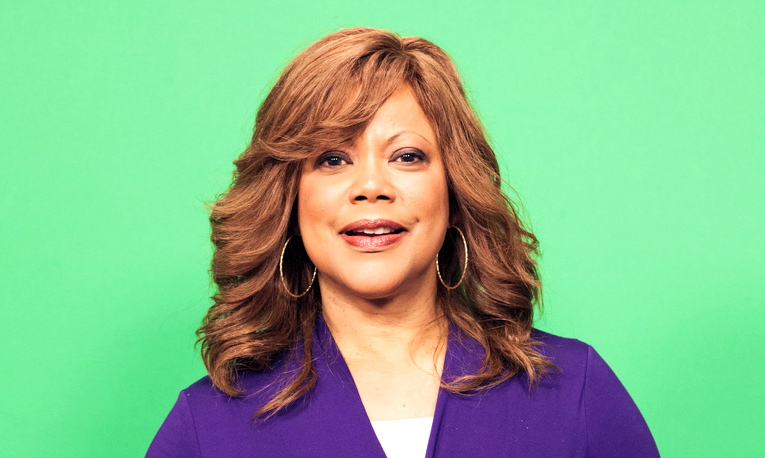 EMMY AWARD WINNING JOURNALIST PAM SAULSBY HAS WRITTEN MANY DIFFERENT STORIES IN A TV NEWS CAREER THAT SPANS 30 YEARS..BUT NOT ONE ASSIGNMENT IS MORE IMPORTANT TO HER THAN SHINING A LIGHT ON OUR MILITARY MEN AND WOMEN AND THEIR FAMILIES.PAM BRINGS ALL OF THAT URGENCY, ENERGY, AND PASSION TO HER NEW MUSIC ALBUM CALLED  “HOLDING IT DOWN.”IT’S FOR THE TROOPS, BUT IT IS ALSO FOR HERSELF.PAM FOUND HERSELF BACK IN THE JOB MARKET.. STRUGGLING TO FIND EMPLOYMENT WHEN MANY TV NEWS REPORTERS HER AGE… WERE AGING OUT OF THE INDUSTRY.SHE HAD TO FIGHT STEROTYPES.  ASSUMPTIONS, AND DOUBTS ABOUT HER ABILITY AND DRIVE AFTER SO MANY YEARS IN THE TRENCHES.ULTIMATELY, SHE RETURNED TO TV NEWS AND FEELS THE EMPOWERMENT OF A NEW SKILL SET: THE ABILITY IN TRYING TIMES TO HOLD IT DOWN AND PERSEVERE.SHE KNOWS THAT OUR TROOPS WHO HAVE FOUGHT WARS IN AFGHANISTAN AND IRAQ ALSO KNOW A THING OR TWO ABOUT HOLDING IT DOWN + DOING WHATEVER IT TAKES TO KEEP US FREE.SHE CONSIDERS HER ALBUM.. “HOLDING IT DOWN” A PLAYLIST FOR MILITARY MEMEBERS AND THEIR FAMILIES.  EACH SONG WAS CAREFULLY SELECTED BY PAM TO SHOW THANKS AND APPRECIATION TO THEM ALL.THE ALBUM INCLUDES “HEY BOY”, “WELCOME HOME”, “GET HERE,” “HOLDING IT DOWN”, AND “GUARDIAN SOLDIER”.SOME OF THE SONGS ARE COVERS, AND OTHERS ARE ORIGINALS.   THERE’S EVEN A HIP HOP SONG IN THE MIX… AS WELL AS THE TITLE SONG THAT SHE WROTE HERSELF!YOU CAN’T CATEGORIZE THIS CD.  IT DOESN’T FIT NEATLY INTO ANY GENRE!   “HOLDING IT DOWN”  IS CONSIDERED A CONCEPT ALBUM.  INCLUDES A RAP SONG FOR THE TROOPS, A LULLABYE, SONGS THAT ARE SOULFUL AND SOME THAT ARE JAZZY + SASSY.MOST OF PAM’S CD  WAS PRODUCED BY DURHAM, NORTH CAROLINA NATIVE CHIP SHEARIN IN HIS HOME STUDIO IN RALEIGH. SHEARIN’S WORK AS A BASSIST WAS RECOGNIZED BY THE ROCK AND ROLL HALL OF FAME IN 2010.LISTENERS MAY FIND IT HARD TO BELIEVE THAT THE SINGER BELTING OUT THE MARVIN GAYE CLASSIC “LET’S GET IT ON” WAS TERRIBLY SHY GROWING UP.  SHE WAS INCREDIBLY INTROVERTED, AND NEVER CONSIDERED SINGING IN PUBLIC UNTIL HER DAUGHTER ASHLEY GIBSON LEFT HOME TO ATTEND COLLEGE.  SHE’S A LATE BLOOMER, MAKING UP FOR LOST TIME NOW.HER PARENTS WHO LIVE IN WEST PALM BEACH, FLORIDA SAY SHE WAS SINGING BEFORE SHE COULD TALK!  HER FATHER SAYS ONE OF HIS REGRETS IS THAT HE DIDN’T PUSH PAM TO SING WHEN SHE WAS A LITTLE GIRL.SHE TELLS HIM NOT TO GO THERE, BECAUSE THAT KIND OF URGING WOULD HAVE FAILED… AND PERHAPS DONE MORE DAMAGE THAN GOOD.IT WAS NOT HER TIME THEN SHE TELLS HER FATHER.  RIGHT NOW SHE IS SURE, IS HER SEASON.THERE ARE MP3 FILES OF PAM’S TUNES AVAILABLE ON REQUEST AS WELL AS A MUSIC VIDEO OF HER SONG “WELCOME HOME.”PLEASE CONTACT:Pam Saulsbypamsaulsby@gmail.com919-880-6193www.pamsaulsbymusic.com